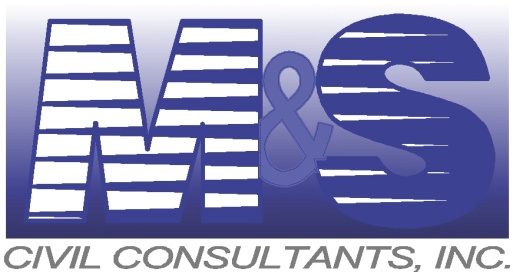 102 e. Pikes Peak Ave, STE 500Colorado Springs, CO  80903Mail to: PO Box 1360Colorado Springs, CO 80901 719.955.5485CIRCLE A SUBDIVISIONLEGAL DESCRIPTIONTHE SOUTH HALF OF THE SOUTH HALF OF THE SOUTHWEST QUARTER OF THE NORTHEAST QUARTER OF SECTION 23 AND THE NORTH HALF OF THE SOUTHEAST QUARTER OF THE SOUTHWEST QUARTER OF THE NORTHEAST QUARTER OF SECTION 23.  ALL IN TOWNSHIP 11 SOUTH, RANGE 65 WEST OF THE SIXTH PRINCIPAL MERIDIAN, EL PASO COUNTY, COLORADO CONTAINING 15 ACRES MORE OR LESS (14.87 ACRES ACTUAL).